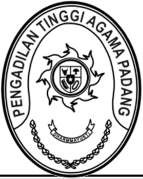 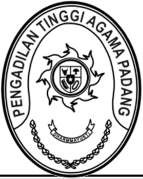 Nomor	: W3-A/       /KP.02.1/IV/2022	22 April 2022 Lampiran : -Hal	: Training Need AnalysisYth.Kasubag dan Pelaksana Bagian Kepegawaian Pengadilan Tinggi Agama PadangAssalamu’alaikum Wr.Wb.Dengan ini kami undang Saudara untuk mengikuti Rapat Bagian Kepegawaian Pengadilan Tinggi Agama Padang mengenai Training Need Analysis untuk Kebutuhan Pengembangan Kompetensi Pegawai Pengadilan Tinggi Agama Padang tahun 2022, yang akan dilaksanakan pada :Hari/Tanggal	: Jum’at, April 2022 Jam	: 14.00 WIB s.d.SelesaiTempat	: Ruang Kabag Kepegawaian PTA Padang Demikian disampaikan atas kehadirannya diucapkan terimakasih..Wassalamu’alaikum Wr.Wb.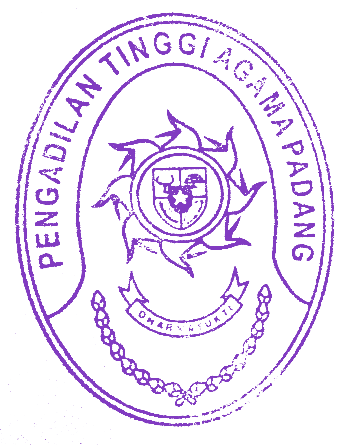 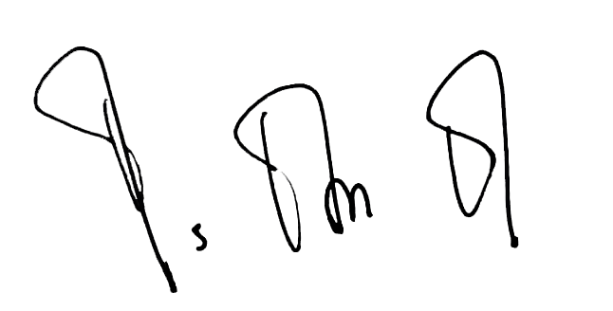 Kepala Bagian Perencanaan dan KepegawaianJenis Kegiatan	: (Rapat, Pelatihan, Briefing, Lain-lain :	)*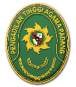 Nama Kegiatan	: Rapat Training Need Analysis Hari, Tanggal	: Jum’at, 22 April  2022Waktu	: 14.00 WIBTempat	: Ruang Kabag Perencanaan dan Kepegawaian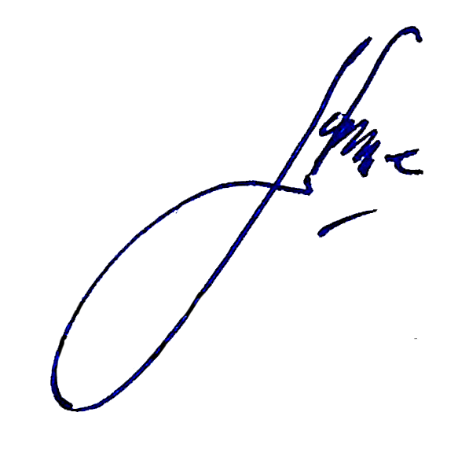 Mengetahui,Wakil Ketua Pengadilan Tinggi Agama	Penanggung jawab Absensi, Padang,Drs. Hamdani S., S.H., M.H.I. Ket :*) : coret yang tidak perluPEMBAHASAN :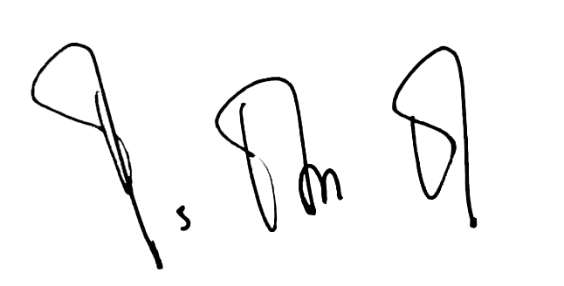 PENGADILAN TINGGI AGAMA PADANGPENGADILAN TINGGI AGAMA PADANGPENGADILAN TINGGI AGAMA PADANGPENGADILAN TINGGI AGAMA PADANGDAFTAR HADIRDAFTAR HADIRDAFTAR HADIRDAFTAR HADIRKode DokumenMMTgl. Pembuatan02/01/2018Tgl. Revisi-Tgl. Efektif02/01/2018NONAMAJABATANTANDA TANGANKET1Ismail, S.H.I., M.A.Kabag Perencanaan danKepegawaian/Notulen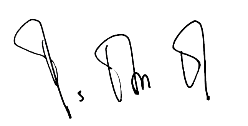 2Rifka Hidayat, S.H.Kepala SubbagianKepegawaian dan Teknologi Informasi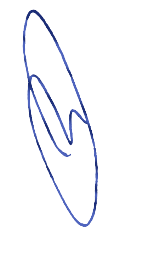 3Berki Rahmat,S.KomPelaksana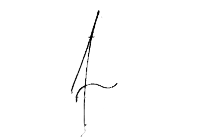 4Mursyidah, S.AP.Pelaksana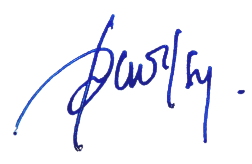 Hari/Tanggal/JamJum’at, 22 April  2022TempatRuang Kabag Perencanaan dan KepegawaianPimpinan RapatIsmail, S.H.I., M.A.Peserta RapatKasubag Kepegawaian dan Pelaksana KepegawaianAgenda RapatAgenda RapatPendataan kebutuhan diklat pegawaiPendataan kebutuhan diklat pegawaiNoUraian PembahasanTindak LanjutTarget PenyelesaianPenanggung JawabTgl. Penyelesaian Status1.Pendataan kebutuhan diklat pegawaiLakukan perekapan data kebutuhan diklat Pegawai31 Mei 2022Rifka Hidayat, S.H